Quiz 5 – consolidation of safe methods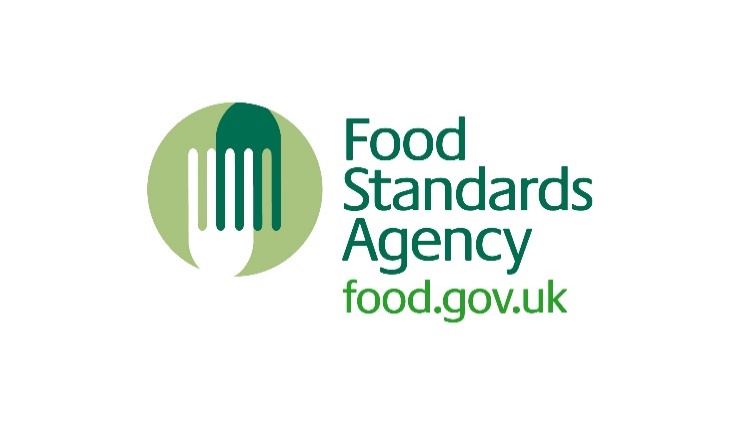 Safer food better businessQuiz 5 Find the safe method – part 1The SFBB pack includes the safe methods that need to be followed to make sure the food you sell is safe to eat. Each of the scenarios poses a potential hazard to food and relates to a different safe method. It is your task to use the SFBB pack to find the right one. Record your answer alongside each hazard.AnswersPart 2 Word searchHow many of the answers listed above (or key words from the answers) can you find in the grid below? The answers may be found hidden horizontally, vertically, diagonally, backwards or forwards.Word search answersOverview of activity:This activity aims to consolidate the key terminology used in the safe methods in the SFBB pack. By using the pack, learners should develop familiarity with the content and confidence in its use.Although there are two parts to this activity, they can be used independently. The first activity asks learners to work out the relevant safe method for a series of potential hazards.After checking their answers, learners may wish to find the relevant terminology in a word search.Learning objective:Identify the relevant safe methods for the specified potential hazards.Target audience:Level 2 or 3.Resources required:SFBB packs.Estimated duration of activity:Part 1 – 20 minutes.Part 2 – 15 minutes.Links to other resources:Guidance notes:Word searches can be controversial – use as you see fit.It may be more appropriate to split the group and the task, with all learners feeding back answers at the end of the lesson.NumberStatementResponse1Your external rubbish bins don’t have lids.2When served sausages, a customer complains that they are pink in the middle.3You have prepared too much chilli and would like to save it and put it on the menu           next week.4You saw a colleague drying their hands on a tea towel.5Today, you are serving hot food you cooked yesterday.6You find chipped plates on a buffet table.7You run out of vegetable oil and so use peanut oil instead for a stir fry.8You find raw chicken stored above trifle in the fridge.9You find a large glass jar of gherkins stored on a shelf above a work surface.10A member of staff complains of stomach pains and is feeling sick.11Staff working yesterday forgot to remove chicken from the freezer and you need to use it today.12You plan to serve hot food on a buffet.13You change your supplier for chemicals.14You need to make a ham salad but the ham in the fridge is past its ‘use by’ date.15As you leave the kitchen at the end of your shift, you realise that although you have cleaned everything you are supposed to, the light switches are filthy.16Staff are not removing the outer packaging on food deliveries before bringing into kitchens and store rooms.17A newly recruited chef has ordered six lobsters to prepare for a lunchtime special.18Your new Christmas menu is about to be launched.19The curry left over at the end of service is to be used tomorrow.20When plating up salads, you notice specks of dirt on the lettuce.21The dishwasher is broken and so you need to wash plates and equipment by hand.1 control2Cooking safely3Freezing4Cloths5Reheating6Maintenance7Food allergies8Separating foods9Physical and chemical contamination10Personal hygiene11Defrosting12Hot holding13Physical and chemical contamination14Chilled storage and displaying chilled foods15Your cleaning schedule16Clean and clear as you go17Foods that need extra care18Checking your menu19Chilling down hot food20Ready-to-eat foods21Cleaning effectivelyECCHILLINGDOWNETCSTOCOLLPRCHILLEDSTORAGEHOHEERCTPYTGIENFEUCHSKROSAFHYTHALYRXOGPFDIENTLNMERSULESYTHROONNACHYITMSRECSRYOGOOGEFOKODNSIZAAFSENDDFSIANTTLNGICNOICIEEAGAGMTFINDNSAACANLIXLNFYNRIAEGIECALALNOTLIEHIOONGSLNLHEIEDARETLLNLPOSCREGLEELEUARAYAALCLDAERCCNDODCCGRRNMAINTENANCETUELAIAAOSYAOUGOREEYCPLMREPRSGNITSORFEDEHLNEESETRARIIGDTOASWAZOEEFSREHEATINGEMDYSMDTEIALPSDTTPORKAFULPSVHYCHECKINGYOURMENUCDESCCHILLINGDOWNOOLPCHILLEDSTORAGEOHECFUSKOSAHROPFDIETNEEYHOONNCHIMESYGOOGEOONIZASNDFSINLGICNIIEAGAGTDNSAACNXLNFYRGIECALATLIEHOLNLHEARETLLLCGLEEARAYADCDOCGRNMAINTENANCETUAIAOAYCLREPSGNITSORFEDLEESERAAOESREHEATINGETLPRHCHECKINGYOURMENUS